• • • • • • • • • • • •	•  • • •  • •  • • • • • ••••••••••••••••••••	•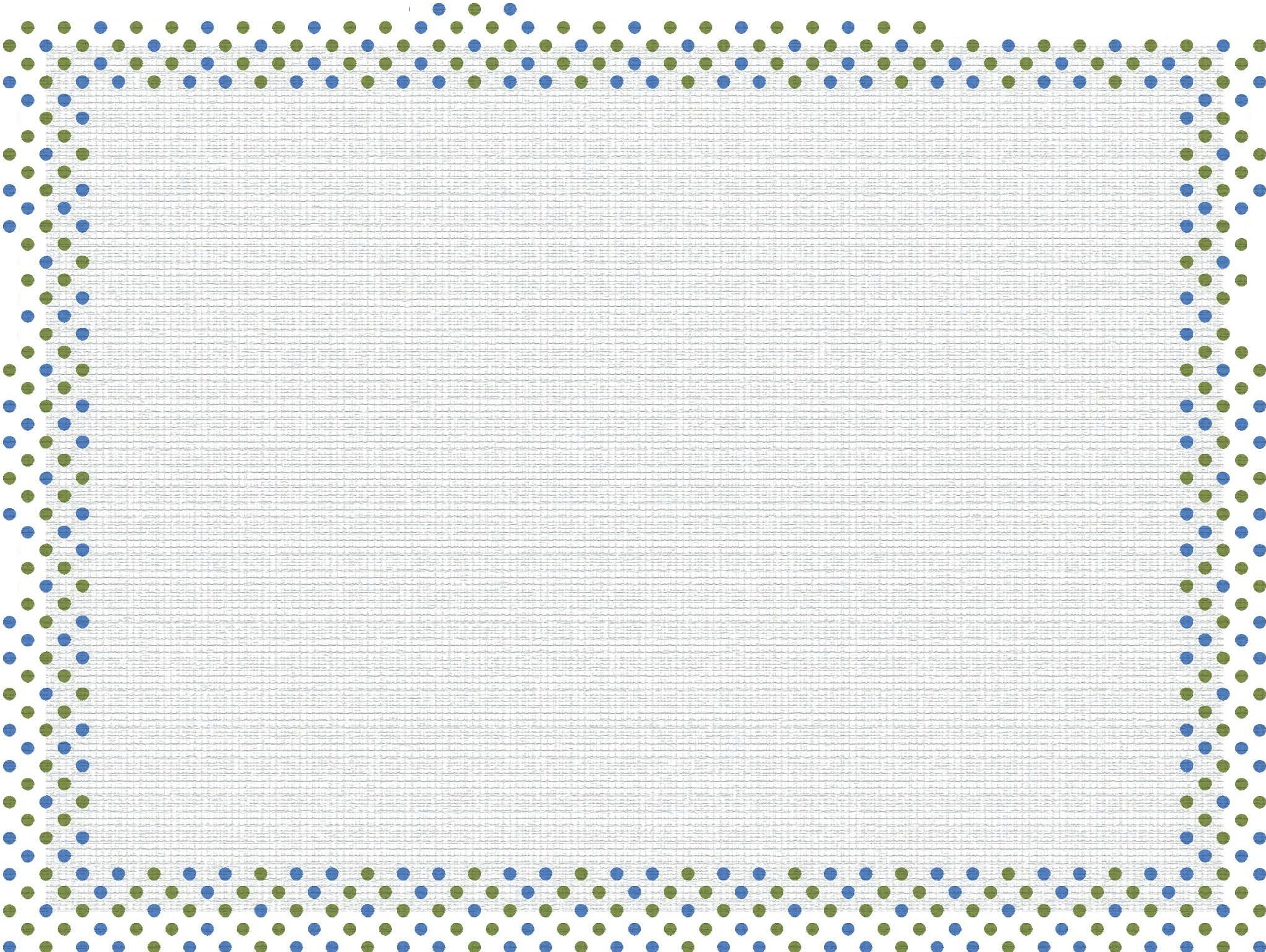 ••••::==========:::===========-=----'- -':..-:.-:.-:.-:-.--:.·::-·  -  •  •••